Poradnia Psychologiczno – Pedagogiczna we Wrześni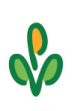 	Data, Wniosek o wydanie informacjio wynikach diagnozy przeprowadzonej w Poradni Psychologiczno-Pedagogicznej we WrześniNa podstawie § 6 pkt. 3 rozporządzenia Ministra Edukacji Narodowej  z dnia 1 lutego 2013 r.                      w sprawie szczegółowych zasad działania publicznych poradni psychologiczno-pedagogicznych w tym publicznych poradni specjalistycznych (Dz. U. Nr 29 z 2013r., poz.199 ze zm.)proszę o wydanie informacji  o wynikach diagnozy przeprowadzonej w Poradni Psychologiczno Pedagogicznej we Wrześni dla :córki/syna……………………………………………………………………………………………………………ur. dnia.........................................................w...........................................................................................................zamieszkałego………………………………………………………………………………………………………szkoła……………………………………………………………………………………………...klasa…………..                                                                                               ………………………………………………………..                                                                                                       podpis rodziców (opiekunów lub pełnoletniego ucznia)Proszę przesłać opinię pocztą TAK  NIE (właściwe podkreśl)Odbiór opinii: …………………………………………………………………………………………                                             (data i podpis rodziców/opiekunów lub pełnoletniego ucznia)Wyrażam/nie wyrażam* zgody na przekazywanie informacji dotyczących diagnoz psychologiczno – pedagogicznych mojego dziecka w rozmowach z placówkami oświatowymi/instytucjami działającymi na rzecz dziecka. 